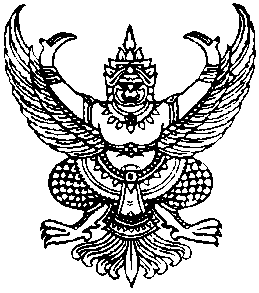 ประกาศองค์การบริหารส่วนตำบลกำแพงเซาเรื่อง  ประกาศสรุปผลการดำเนินการจัดซื้อจัดจ้างในรอบเดือน   กันยายน  พ.ศ.  2560--------------------------------	อาศัยอำนาจตามความในข้อ 1 และข้อ 2 แห่งประกาศคณะกรรมการข้อมูลข่าวสารของทางราชการ เรื่องกำหนดให้ข้อมูลข่าวสารเกี่ยวกับผลการพิจารณาการจัดซื้อจัดจ้างของหน่วยงานของรัฐเป็นข้อมูลข่าวสารที่ต้องจัดไว้ให้ประชาชนตรวจดูได้ตามมาตรา  9(8) แห่งพระราชบัญญัติข้อมูลข่าวสารของทางราชการ พ.ศ.  2540  โดยคณะกรรมการข้อมูลข่าวสารของทางราชการ ได้กำหนดให้หน่วยงานของรัฐจัดทำสรุปผลการพิจารณาการจัดซื้อจัดจ้างของหน่วยงานของรัฐเป็นรายเดือนทุก ๆ เดือน โดยให้มีรายละเอียดเกี่ยวกับงานที่จัดซื้อจัดจ้าง วงเงินงบประมาณ วิธีซื้อหรือจ้าง รายชื่อผู้เข้าเสนอราคาและราคาที่เสนอ ผู้ได้รับการคัดเลือกและราคา และเหตุผลที่คัดเลือกผู้เสนอราคารายนั้นโดยสรุป เพื่อเป็นดรรชนีสำหรับการตรวจดูของประชาชน ดังนั้นเพื่อปฏิบัติตามประกาศดังกล่าวและเพื่อให้การจัดซื้อจัดจ้างเป็นไปด้วยความโปร่งใสแลตรวจสอบ ได้องค์การบริหารส่วนตำบลกำแพงเซา    จึงขอประกาศสรุปผลการดำเนินการจัดซื้อจัดจ้างในรอบเดือน  กรกฏาคม  2560 ให้ประชาชนได้ทราบโดยทั่วกัน รายละเอียดตามแบบ สขร.1 แนบท้ายประกาศนี้		ทั้งนี้ ตั้งแต่วันที่    11   พฤศจิกายน  2560   เป็นต้นไป			ประกาศ  ณ  วันที่   11   พฤศจิกายน  พ.ศ. 2560ไพเราะ  เอียดบัว (นางสาวไพเราะ  เอียดบัว)   นายกองค์การบริหารส่วนตำบลกำแพงเซางบหน้าสรุปผลการพิจารณาการจัดซื้อจัดจ้างของ อบจ./เทศบาล/อบต.      กำแพงเซา	         ประจำเดือน	กันยายน  2560ได้นำข้อมูลเกี่ยวกับการจัดซื้อจัดจ้างตามแบบ สขร.1 (ประจำเดือน  	กันยายน  2560  )               เผยแพร่  เมื่อวันที่  10  ตุลาคม  2560   โดยวิธี        ติดประกาศ,ประชาสัมพันธ์ทางเว็บไซต์ (www.kampangsao.go.th)	                 ไม่ได้นำข้อมูลเกี่ยวกับการจัดซื้อจัดจ้างตามแบบ สขร. เผยแพร่ เหตุเพราะ 					(ลงชื่อ)	         ปริยภัทร  นิจนารถ      ผู้รายงาน(นางปริยภัทร  นิจนารถ)ตำแหน่ง          นักวิชาการพัสดุ   		แบบ สขร. 1สรุปผลการพิจารณาการจัดซื้อจัดจ้างในรอบเดือน  กันยายน 2560 องค์การบริหารส่วนตำบลกำแพงเซา -2--3--4--5-(ลงชื่อ)                             ผู้รายงาน(นางปริยภัทร  นิจนารถ)ตำแหน่ง   นักวิชาการพัสดุวันที่     10  ตุลาคม   2560ลำดับที่วิธีการจัดซื้อจัดจ้างจำนวนโครงการรวมวงเงินงบประมาณรวมราคากลางรวมราคาที่พิจารณาคัดเลือกวงเงินต่ำหรือสูงกว่าราคากลาง (+สูง) (-ต่ำกว่า)หมายเหตุ1จัดซื้อโดยวิธีตกลงราคา6167,065.-167,065.----2จัดจ้างโดยวิธีตกลงราคา11523,730.-523,730.---3จัดซื้อโดยวิธีสอบราคา------4จัดจ้างโดยวิธีสอบราคา21,416,000.-1,167,000.--(-249,000.-)-5จัดซื้อโดยวิธีประกวดราคา------6จัดจ้างโดยวิธีประกวดราคา------7จัดซื้อจัดจ้างโดยวิธีพิเศษ--8จัดซื้อจัดจ้างโดยวิธีอิเลคทรอนิกค์------รวม192,106,795.-1,857,795--ลำดับที่งานจัดซื้อจัดจ้างวงเงินงบประมาณ(ราคากลาง)วิธีซื้อ/จ้างการเสนอราคาการเสนอราคาการพิจารณาคัดเลือกการพิจารณาคัดเลือกเหตุผลที่คัดเลือกโดยสังเขปลำดับที่งานจัดซื้อจัดจ้างวงเงินงบประมาณ(ราคากลาง)วิธีซื้อ/จ้างผู้เสนอราคาราคาที่เสนอผู้ได้รับคัดเลือกราคาที่เสนอเหตุผลที่คัดเลือกโดยสังเขป1.จ้างเหมาโครงการซ่อมแวฒถนนผิวจราจรหินคลุกถนนสายบ้านตาล 2 ม.615,000.-เฉพาะเจาะจงบริษัท ป.นครธุรกิจ จำกัด15,000.-บริษัท ป.นครธุรกิจ จำกัด15,000.-เป็นผู้เสนอราคาต่ำสุดที่มีคุณสมบัติถูกต้องตามเงื่อนไขในเอกสารตกลงราคาซื้อและเสนอราคาไม่เกินวงเงินงบประมาณ2.จ้างเหมาซ่อมแซมทางเดินและพื้นตลาดนัดองค์การบริหารส่วนตำบลกำแพงเซา8,700.-เฉพาะเจาะจงบริษัท ป.นครธุรกิจ จำกัด8,700.-บริษัท ป.นครธุรกิจ จำกัด8,700.-เป็นผู้เสนอราคาต่ำสุดที่มีคุณสมบัติถูกต้องตามเงื่อนไขในเอกสารตกลงราคาซื้อและเสนอราคาไม่เกินวงเงินงบประมาณ3.จ้างเหมาโครงการซ่อมแซมถนนผิวจราจรหินคลุกถนนสายบ้านตาคลอบ ม.742,400.-เฉพาะเจาะจงบริษัท ป.นครธุรกิจ จำกัด42,400.-บริษัท ป.นครธุรกิจ จำกัด42,400.-เป็นผู้เสนอราคาต่ำสุดที่มีคุณสมบัติถูกต้องตามเงื่อนไขในเอกสารตกลงราคาซื้อและเสนอราคาไม่เกินวงเงินงบประมาณ4.จ้างเหมาโครงการซ่อมแซมผิวจราจรหินคลุกถนนสายสวนพล 1 ม.165,000.-เฉพาะเจาะจงบริษัท ป.นครธุรกิจ จำกัด65,000.-บริษัท ป.นครธุรกิจ จำกัด65,000.-เป็นผู้เสนอราคาต่ำสุดที่มีคุณสมบัติถูกต้องตามเงื่อนไขในเอกสารตกลงราคาซื้อและเสนอราคาไม่เกินวงเงินงบประมาณลำดับที่งานจัดซื้อจัดจ้างวงเงินงบประมาณ(ราคากลาง)วิธีซื้อ/จ้างการเสนอราคาการเสนอราคาการพิจารณาคัดเลือกการพิจารณาคัดเลือกเหตุผลที่คัดเลือกโดยสังเขปลำดับที่งานจัดซื้อจัดจ้างวงเงินงบประมาณ(ราคากลาง)วิธีซื้อ/จ้างผู้เสนอราคาราคาที่เสนอผู้ได้รับคัดเลือกราคาที่เสนอเหตุผลที่คัดเลือกโดยสังเขป5.จัดซื้อวัสดุเชื้อเพลิงและหล่อลื่น1,400.-เฉพาะเจาะจงหจก.วดีการค้า1,400.-หจก.วดีการค้า1,400.-เป็นผู้เสนอราคาต่ำสุดที่มีคุณสมบัติถูกต้องตามเงื่อนไขในเอกสารตกลงราคาซื้อและเสนอราคาไม่เกินวงเงินงบประมาณ6.จัดซื้อวัสดุเชื้อเพลิงและหล่อลื่น39,000.-เฉพาะเจาะจงหจก.วดีการค้า39,000.-หจก.วดีการค้า39,000.-เป็นผู้เสนอราคาต่ำสุดที่มีคุณสมบัติถูกต้องตามเงื่อนไขในเอกสารตกลงราคาซื้อและเสนอราคาไม่เกินวงเงินงบประมาณ7.จัดซื้อวัสดุเชื้อเพลิงและหล่อลื่น3,900.-เฉพาะเจาะจงหจก.วดีการค้า3,900.-หจก.วดีการค้า3,900.-เป็นผู้เสนอราคาต่ำสุดที่มีคุณสมบัติถูกต้องตามเงื่อนไขในเอกสารตกลงราคาซื้อและเสนอราคาไม่เกินวงเงินงบประมาณ8.จัดซื้อวัสดุประปา2,765.-เฉพาะเจาะจงหจก.ประตูชัยการประปา2,765.-หจก.ประตูชัยการประปา2,765.-เป็นผู้เสนอราคาต่ำสุดที่มีคุณสมบัติถูกต้องตามเงื่อนไขในเอกสารตกลงราคาซื้อและเสนอราคาไม่เกินวงเงินงบประมาณลำดับที่งานจัดซื้อจัดจ้างวงเงินงบประมาณ(ราคากลาง)วิธีซื้อ/จ้างการเสนอราคาการเสนอราคาการพิจารณาคัดเลือกการพิจารณาคัดเลือกเหตุผลที่คัดเลือกโดยสังเขปลำดับที่งานจัดซื้อจัดจ้างวงเงินงบประมาณ(ราคากลาง)วิธีซื้อ/จ้างผู้เสนอราคาราคาที่เสนอผู้ได้รับคัดเลือกราคาที่เสนอเหตุผลที่คัดเลือกโดยสังเขป9.จ้างเหมาซ่อมแซมหลังคาอาคารเรียนศูนย์พัฒนาเด็กเล็กบ้านห้วยปราง5,000.-เฉพาะเจาะจงนายสิงหา  บุญเกื้อ5,000.-นายสิงหา  บุญเกื้อ5,000.-เป็นผู้เสนอราคาต่ำสุดที่มีคุณสมบัติถูกต้องตามเงื่อนไขในเอกสารตกลงราคาซื้อและเสนอราคาไม่เกินวงเงินงบประมาณ10.จ้างเหมาโครงการก่อสร้างรั้วและปรับปรุงภูมิทัศน์ศูนย์พัฒนาเด็กเล็กบ้านห้วยปราง800,000.-เฉพาะเจาะจงบริษัท ป.นครธุรกิจ จำกัดหจก.นครราชก่อสร้าง798,000.-800,000.-บริษัท ป.นครธุรกิจ จำกัด798,000.-เป็นผู้เสนอราคาต่ำสุดที่มีคุณสมบัติถูกต้องตามเงื่อนไขในเอกสารตกลงราคาซื้อและเสนอราคาไม่เกินวงเงินงบประมาณ11.จัดซื้อวัสดุก่อสร้าง (ยางมะตอย)120,000.-เฉพาะเจาะจงบริษัท ป.นครธุรกิจ จำกัด120,000.-บริษัท ป.นครธุรกิจ จำกัด120,000.-เป็นผู้เสนอราคาต่ำสุดที่มีคุณสมบัติถูกต้องตามเงื่อนไขในเอกสารตกลงราคาซื้อและเสนอราคาไม่เกินวงเงินงบประมาณ12.จ้างเหมาโครงการซ่อมแซมไหล่ทางถนนคอนกรีตเสริมเหล็กสายนาตอ-ห้วยปราง-ปากป้าย ม.2,7207,000.-เฉพาะเจาะจงบริษัท ป.นครธุรกิจ จำกัด207,000.-บริษัท ป.นครธุรกิจ จำกัด207,000.-เป็นผู้เสนอราคาต่ำสุดที่มีคุณสมบัติถูกต้องตามเงื่อนไขในเอกสารตกลงราคาซื้อและเสนอราคาไม่เกินวงเงินงบประมาณลำดับที่งานจัดซื้อจัดจ้างวงเงินงบประมาณ(ราคากลาง)วิธีซื้อ/จ้างการเสนอราคาการเสนอราคาการพิจารณาคัดเลือกการพิจารณาคัดเลือกเหตุผลที่คัดเลือกโดยสังเขปลำดับที่งานจัดซื้อจัดจ้างวงเงินงบประมาณ(ราคากลาง)วิธีซื้อ/จ้างผู้เสนอราคาราคาที่เสนอผู้ได้รับคัดเลือกราคาที่เสนอเหตุผลที่คัดเลือกโดยสังเขป13.จ้างเหมาโครงการก่อสร้างถนนคอนกรีตเสริมเหล็กสายในบ้านย่านซื่อ616,000.-สอบราคาหจก.รุ่งวัชราภรณ์ คอนสตรัคชั่นร้านเบญญาภาเทรดหจก.ธวัข ดีเวลลอปเมนท์หจก.นครถุงทองหจก.ภัทรกิจรุ่งเรือง 1999หจก.ถลุงทองการก่อสร้างหจก.นครราชก่อสร้างหจก.พ.มณีก่อสร้างหจก.ประกอบกิจคอนกรีตหจก.พ.พัฒนประดิษฐ์หจก.ชณาวุฒิการโยธาบริษัท ป.นครธุรกิจ จำกัดหจก.ท่าพญา การก่อสร้างหจก.สกุลวงศ์ คอมเมอร์เชียลหจก.โดมการโยธาหจก.ปรีชาวัสดุภัณฑ์หจก.ร้านณัฐวัสดุก่อสร้าง430,000.-425,000.-500,000.-542,080.-465,000.-383,500.-386,400.-468,000.-443,500.-369,000.-420,000.-380,000.-496,704.14614,150.-480,000.-462,000.-429,000.-หจก.พ.พัฒนประดิษฐ์369,000.-เป็นผู้เสนอราคาต่ำสุดที่มีคุณสมบัติถูกต้องตามเงื่อนไขในเอกสารตกลงราคาซื้อและเสนอราคาไม่เกินวงเงินงบประมาณ14.จ้างซ่อมแซมเครื่องคอมพิวเตอร์4,930.-เฉพาะเจาะจงพรหมคีรี พาณิชย์คอมฯ4,930.-พรหมคีรี พาณิชย์คอมฯ4,930.-เป็นผู้เสนอราคาต่ำสุดที่มีคุณสมบัติถูกต้องตามเงื่อนไขในเอกสารตกลงราคาซื้อและเสนอราคาไม่เกินวงเงินงบประมาณลำดับที่งานจัดซื้อจัดจ้างวงเงินงบประมาณ(ราคากลาง)วิธีซื้อ/จ้างการเสนอราคาการเสนอราคาการพิจารณาคัดเลือกการพิจารณาคัดเลือกเหตุผลที่คัดเลือกโดยสังเขปลำดับที่งานจัดซื้อจัดจ้างวงเงินงบประมาณ(ราคากลาง)วิธีซื้อ/จ้างผู้เสนอราคาราคาที่เสนอผู้ได้รับคัดเลือกราคาที่เสนอเหตุผลที่คัดเลือกโดยสังเขป17.จ้างทำป้ายประชาสัมพันธ์1,500.-เฉพาะเจาะจงทางโค้งกรุ๊ป1,500.-ทางโค้งกรุ๊ป1,500.-เป็นผู้เสนอราคาต่ำสุดที่มีคุณสมบัติถูกต้องตามเงื่อนไขในเอกสารตกลงราคาซื้อและเสนอราคาไม่เกินวงเงินงบประมาณ18.จ้างทำป้ายพระบรมฉายาลักษณ์1,000.-เฉพาะเจาะจงทางโค้งกรุ๊ป1,000.-ทางโค้งกรุ๊ป1,000.-เป็นผู้เสนอราคาต่ำสุดที่มีคุณสมบัติถูกต้องตามเงื่อนไขในเอกสารตกลงราคาซื้อและเสนอราคาไม่เกินวงเงินงบประมาณ19.จัดซื้อวัสดุก่อสร้าง3,200.-เฉพาะเจาะจงพี-พี ค้าวัสดุ3,200.-พี-พี ค้าวัสดุ3,200.-เป็นผู้เสนอราคาต่ำสุดที่มีคุณสมบัติถูกต้องตามเงื่อนไขในเอกสารตกลงราคาซื้อและเสนอราคาไม่เกินวงเงินงบประมาณ20.จ้างเหมาโครงการปรับปรุงไหล่ทางถนนสายบ้านกลาง50,000.-เฉพาะเจาะจงบริษัท ป.นครธุรกิจ จำกัด50,000.-บริษัท ป.นครธุรกิจ จำกัด50,000.-เป็นผู้เสนอราคาต่ำสุดที่มีคุณสมบัติถูกต้องตามเงื่อนไขในเอกสารตกลงราคาซื้อและเสนอราคาไม่เกินวงเงินงบประมาณ